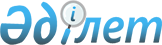 О внесении изменения и дополнения в постановление Правительства Республики Казахстан от 12 февраля 2002 года N 208Постановление Правительства Республики Казахстан от 12 апреля 2002 года N 208а



          Правительство Республики Казахстан постановляет:




          1. Внести в постановление Правительства Республики Казахстан от 12 
февраля 2002 года N 208  
 P020208_ 
  "Об утверждении паспортов республиканских 
бюджетных программ Министерства культуры, информации и общественного 
согласия Республики Казахстан на 2002 год" следующие изменение и 
дополнение:




          в пункте 1 цифру "32" заменить цифрой "33";




          дополнить приложением 33 согласно приложению.




          2. Настоящее постановление вступает в силу со дня подписания.





     Премьер-Министр 
     Республики Казахстан 

                                                      Приложение



                                            к постановлению Правительства
                                                 Республики Казахстан
                                             от 12 апреля 2002 год N 208а



                                                    Приложение N 33



                                            к постановлению Правительства
                                                 Республики Казахстан
                                            от 12 февраля 2002 год N 208




Министерство культуры, информации и общественного согласия
Республики Казахстан
__________________________________________________________     
               Администратор бюджетной программы
     
                              Паспорт 
                республиканской бюджетной программы 
     600 "Обеспечение вычислительной и организационной техникой
         Министерства культуры, информации и общественного 
            согласия Республики Казахстан" на 2002 год
     
     1. Стоимость: 39 836 тысяч тенге (тридцать девять миллионов восемьсот 
тридцать шесть тысяч тенге).





          2. Нормативная правовая основа бюджетной программы: Указ Президента 
Республики Казахстан от 16 марта 2001 года N 573  
 U010573_ 
  "О 
Государственной программе формирования и развития национальной 
информационной инфраструктуры Республики Казахстан", постановление 
Правительства Республики Казахстан от 5 октября 2000 года N 1501  
 P001501_ 
  
"О вопросах информатизации государственных органов".




          3. Источники финансирования бюджетной программы: средства 




республиканского бюджета.
     4. Цель бюджетной программы: развитие материально-технической базы 
министерства, его территориальных подразделений для достижения максимально 
эффективного выполнения возложенных на него функций.
     5. Задачи бюджетной программы: обеспечение вычислительной и 
организационной техникой аппарата министерства, его территориальных 
подразделений.
     6. План мероприятий по реализации бюджетной программы:
---------------------------------------------------------------------------
N !Код  !Код  !Наименование!Мероприятия по реализации! Сроки !Ответственные
  !прог-!под- !программы   !программы (подпрограммы) !реали- !исполнители
  !раммы!прог-!(подпро-    !                         !зации  !
  !     !раммы!граммы)     !                         !       !
--!-----!-----!------------!-------------------------!-------!-------------
1 !   2 !   3 !      4     !             5           !    6  !       7     
--!-----!-----!------------!-------------------------!-------!-------------
1  600         Обеспечение  Приобретение: компьютеры   В те-  Министерство
               вычислитель- в комплекте - 123 шт.,     чение  культуры,   
               ной и орга-  серверы -1 шт., принтеры   2002   информации и 
               низационной  - 95 шт., сканеры - 4 шт.,        общественного
               техникой     ксероксы - 7 шт., модем - 2       согласия 
               Министерства шт., источники                    Республики 
               культуры,    бесперебойного питания -          Казахстан 
               информации   11 шт., сетевые карты - 123
               и обществен- шт., сетевые фильтры - 80
               ного         шт., HUB - 5 шт., сетевой 
               согласия     кабель - 6 000 метров, 
               Республики   кабель канал (2 метра) -
               Казахстан    800 шт., программные 
                            продукты - 8 шт.
__________________________________________________________________________





          7. Ожидаемые результаты выполнения бюджетной программы: обеспечение 
вычислительной, организационной техникой и повышение эффективности работы 
аппарата Министерства культуры, информации и общественного согласия 
Республики Казахстан, его территориальных подразделений.





(Специалисты: Абрамова Т.М.,
              Умбетова А.М.)      


					© 2012. РГП на ПХВ «Институт законодательства и правовой информации Республики Казахстан» Министерства юстиции Республики Казахстан
				